PROPOZICIJE VIII MEĐUNARODNOG TAKMIČENjA IZ SOLFEĐA I TEORIJE MUZIKEIa KATEGORIJA – solfeđoUčenice i učenici rođene/rođeni 2012. godine, i mlađe/mlađiIb KATEGORIJA – teorija muzikeUčenice i učenici rođene/rođeni 2012. godine, i mlađe/mlađiU izradi je zastupljen violinski ključ. Vreme izrade testa je 45’.IIa KATEGORIJA – solfeđoUčenice i učenici rođene/rođeni 2011.godine, i mlađe/mlađiIIb KATEGORIJA – teorija muzikeUčenice i učenici rođene/rođeni 2011. godine, i mlađe/mlađiU izradi je zastupljen violinski ključ. Vreme izrade testa je 45’.IIIa KATEGORIJA – solfeđoUčenice i učenici rođene/rođeni 2010. . godine, i mlađe/mlađiIIIb KATEGORIJA – teorija muzikeUčenice i učenici rođene/rođeni 2010. godine, i mlađe/mlađiU izradi je zastupljen violinski ključ. Vreme izrade testa je 45’.IVa KATEGORIJA – solfeđoUčenice i učenici rođene/rođeni 2009. godine, i mlađe/mlađiIVb KATEGORIJA – teorija muzikeUčenice i učenici rođene/rođeni 2009.  godine, i mlađe/mlađiU izradi je zastupljen violinski ključ. Vreme izrade testa je 45’.Va KATEGORIJA – solfeđoUčenice i učenici rođene/rođeni 2008. godine, i mlađe/mlađiVb KATEGORIJA – teorija muzikeUčenice i učenici rođene/rođeni 2008. godine, i mlađe/mlađiU izradi su zastupljeni violinski i bas ključ. Vreme izrade testa je 45’.VIa KATEGORIJA – solfeđoUčenice i učenici rođene/rođeni 2007. godine, i mlađe/mlađiVIb KATEGORIJA – teorija muzikeUčenice i učenici rođene/rođeni 2007. godine, i mlađe/mlađiU izradi su zastupljeni violinski i bas ključ. Vreme izrade testa je 45’.VIIa KATEGORIJA – solfeđo Učenice i učenici rođene/rođeni 2006. godine, i mlađe/mlađiVIIb KATEGORIJA – teorije muzike Učenice i učenici rođene/rođeni 2006. godine, i mlađe/mlađiU izradi su zastupljeni violinski i bas ključ. Vreme izrade testa je 45’.VIIIa KATEGORIJA- solfeđoUčenice i učenici rođene/rođeni 2005. godine, i mlađe/mlađiVIIIb KATEGORIJA – teorija muzikeUčenice i učenici rođene/rođeni 2005. godine, i mlađe/mlađiU izradi su zastupljeni violinski i bas ključ. Vreme izrade testa je 45’.VIIIc  KATEGORIJA – dvoglasno pevanjeUčenice i učenici rođene/rođeni 2005. godine, i mlađe/mlađiIXa KATEGORIJA – solfeđoUčenice i učenici rođene/rođeni 2004. godine, i mlađe/mlađiIXb KATEGORIJA – teorija muzikeUčenice i učenici rođene/rođeni 2004. godine, i mlađe/mlađiU izradi su zastupljeni violinski i bas ključ. Vreme izrade testa je 45’.Xa KATEGORIJA – solfeđo Rođene/rođeni 2003. godine, i mlađe/mlađiXc KATEGORIJA – dvoglasno pevanjeRođene/rođeni 2003. godine, i mlađe/mlađiXIa KATEGORIJA – solfeđoRođene/rođeni 2002. godine, i mlađe/mlađiXIc KATEGORIJA – dvoglasno pevanjeRođene/rođeni 2002. godine, i mlađe/mlađiUSMENI DEOA prima vista Violinski ključ.Tonalitet: F dur – postupni melodijski pokret i razložen tonični trozvuk.Takt: jedinica brojanja četvrtina.Dužina primera: osam taktova.Takmičarka/takmičar uzima intonaciju preko kamertona (a1) i intonira štim tonaliteta.Primer ima oznaku za tempo, dinamiku i artikulaciju.U toku izvođenje ispitivačica/ispitivač ispravlja greške.Ritmičko čitanje – parlatoViolinski ključ.Jedinica brojanja: četvrtina.Pokret u četvrtinama i osminama, odgovarajuće pauze i ritmička figura sinkopa.Dužina primera: osam taktova.Primer ima oznaku za tempo i artikulaciju.U toku izviđenja dinamiku i artikulaciju.U toku izvođenje ispitivačica ne ispravlja greške.Zapisivanje zadatih tonova u notnom sistemu sa povisilicama i snizilicama od velike do treće oktave.Imenovanje napisanih nota abecedom.Napiši trozvuke T, S i D funkcije. Tonaliteti: C,G i F dur. Predznake pisati u toku.Napisati ispravno pogrešno napisan ritam.U napisanom primeru upisati taktice. Taktovi 2/4, 3/4 i 4/4.PISMENI DEOUSMENI DEOJednoglasni melodijski diktatViolinski ključ.Tonalitet d mol.Takt: jedinica brojanja četvrtina.Način sviranja:Kamerton, štim tonaliteta, potvrda tonaliteta.Pulsacija se daje neposredno pred sviranje diktata.Diktat se svira jednom u celini.Potvrda takta.Diktira se po dvotaktima: prema sviranju ispitivačice/ispitivača takmičarka/takmičar popunjava notama prazna mesta u taktovima.Diktat se na kraju svira dva puta u celini.A prima vista Violinski ključ.Tonaliteti: a i d mol.Takt: jedinica brojanja četvrtina.Takmičarka/takmičar uzima intonaciju preko kamertona (a1) i intoniora intonaciju.Dužina primera: osam taktova.Primer ima oznaku ua tempo, dinamiku i artikulaciju.U toku izvođenja ispitivačica/ispitivač ispravlja greške.Ritmičko čitanje – parlatoViolinski ključ.Takt: četvorodelna podela jedinice brojanja (bez šesnaestinskih pauza) i ritmičkim figurama: punktirana osmina i šesnaestina,  šesnaestina i punktirana osmina note.Dužina primera: osam taktova.Primer ima oznaku za tempo i artikulaciju.U toku izvođenja ispitivačica/ispitivač ne ispravlja greške.1.  a) Izgradnja intervala naviše, na osnovnim tonovima: v, m, č (sekunda, terca, kvarta i kvinta).  b) Prepoznavanje intervala: v, m, č (sekunda, terca, kvarta i kvinta).2.   a) Izgradnja lestvičnih nizova, naviše i naniže. Lestvice do jednog predznaka.   b) Prepoznavanje lestvičnih nizova. Lestvice do jednog predznaka.3. Popunjavanje taktova odgovarajućim pauzama. Jedinica brojanja četvrtina.4. U zadatom primeru, sa označenom promenom metra: 2/4 i 3/4, upisati taktice.5. Oblikovati ritam koristeći zadate figure (napisane su notne glave).PISMENI DEOUSMENI DEOJednoglasni melodijski diktatViolinski ključ.Tonaliteti:  G i F dur. Jedinica  brojanja četvrtina.Dužina diktata do osam taktova.Način sviranja:Kamerton (a1), štim tonaliteta, potvrda tonaliteta.Pulsacija se daje neposredno pred sviranje diktata.Diktat se svira jednom u celini.Potvrda takta.Diktira se po dvotaktima.Diktat se na kraju svira dva puta.A prima vista Violinski ključ.Tonaliteti: e i d moll.Jedinica brojanja: četvrtina.Dužina primera osam taktova.Primeri imaju oznaku za tempo, dinamiku i artikulaciju.Takmičarka/takmičar uzima intonaciju preko kamertona (a1) i intonira štim tonaliteta.U toku pevanja ispitivačica/ispitivač može da ispravi greške.Ritmičko čitanje – parlatoBas ključ.Četvorodelna podela jedinice brojanja.Jedinica brojanja: četvrtina i polovina. Ritmička figura triola na jedinici brojanja.Dužina primera: osam taktova.Primer ima oznaku za tempo i artikulaciju.U toku iyvođenja ispitivačica/ispitivač ne ispravlja greške.1. a) Izgradnja intervala: v, m. i č. od sekunde do oktave, od zadatog tona naviše i naniže. b) Prepoznavanje intervala.2. a) Izgradnja durskog i molskog kvintakorda, naviše od zadatog tona. b) Prepoznavanje kvintakorada.3. U napisanoj melodiji, s promenom jedinice brojanja, pronađi ritmičke greške i napiši ispravno.   Jedinice brojanja: četvrtina i polovina.4. U napisanoj melodiji, ispred note, upiši predznake zadatog tonaliteta. Tonaliteti do dva predznaka.5. Zadati ritmički primer napiši u zadatom taktu. Npr. 3/8 u 3/4,  3/4 u 3/2, itd.6. Dopuni taktove odgovarajućim notnim vrednostima ili pauzama, koji nedostaju.PISMENI DEOUSMENI DEOJednoglasni melodijski diktatViolinski ključ. Molski tonaliteti do dva predznaka.Jedinica brojanja četvrtina.Dužina diktata: osam taktova.Način sviranja:Kamerton, štim tonaliteta, potvrda tonaliteta.Pulsacija se daje neposredno pred sviranje diktata.Diktat se svira jednom u celini.Potvrda takta.Diktira se po dvotaktima.Diktat se na kraju svira dva puta u celini.A prima vista Violinski ključ. Tonaliteti do dva predznaka.Jedinica brojanja: četvrtina.Dužina primera: osam taktova.Takmičarka/takmičar uzima intonaciju preko kamertona (a1) i intonira štim tonaliteta.Primeri imaju oznaku za tempo,dinamiku i artikulaciju.U toku pevanja ispitivačica/ispitivač može da ispravi greške.Ritmičko čitanje – parlatoBas ključ.Jedinica brojanja: četvrtina ili četvrtina s tačkom, s prostom podelom trodela.Dužina primera: osam taktova.Primer ima oznaku za  tempo i artikulacija. U toku izvođenja ispitivačica/ispitivač ne ispravlja greške.U zadatom melodijskom primeru označi intervale – vrstu i veličinu (v, m, č.) do oktave.U zadatim tonalitetima i na zadatim stupnjevima izgradi naviše kvintakorde i odredi  vrstu (d, m, um, pr.).U napisanom melodijskom primeru upiši predznake zadatog tonaliteta. Tonaliteti do tri predznaka.U napisanom melodijskom primeru, s promenom jedinice brojanja, pronađi ritmičke greške i napiši ispravno. Taktovi: 3/4, 3/8 i 3/2.U melodijskom primeru dopuni taktove zadatim notnim vrednostima. Takt: 6/8.Zadati melodijski primer napiši u zadatom taktu. Npr. 3/2 u 3/4, 3/8 u 3/4.PISMENI DEOUSMENI DEOJednoglasni melodijski diktatViolinski ključ.Molski tonaliteti do dva predznaka. Jedinica brojanja: četvrtinaDužina diktata: osam taktova. Način sviranja: Kamerton (a1),  štim tonaliteta, potvrda tonaliteta.Pulsacija se daje neposredno pred sviranje.Diktat se svira jednom u celini.Potvrda takta.Diktira se po dvotaktima.Diktat se na kraju svira dva puta u celini.A prima vista Violinski ključ. Tonaliteti: Es dur, c mol, As dur i f mol.Jdinica brojanja: četvrtina i četvrtina s tačkom, s prostom podelom trodela.Dužina primera: osam taktova.Takmičarka/takmičar uzima intonaciju preko kamertona (a1) i intonira štim tonaliteta.Primeri imaju oznake za tempo, dinamiku,  artikulaciju.U toku pevanja ispitivačica/ispitivač može da ispravi greške.Ritmičko čitanje – parlatoBas ključ.Jedinica brojanja: osmina i četvrtina s tačkom, sa složenom podelom trodela. Dužina primera: osam taktova. Primer ima oznaku za  tempo i artikulacija.. U toku izvođenja ispitivačica/ispitivač ne ispravlja greške.Napiši kojim tonalitetima pripadaju navedeni predznaci (dur/paralelni mol). Tonaliteti do četiri predznakaPrepoznaj veličinu i vrstu zadatih intervala: č, v, m, um5 i pr4.Dopiši predznake da bi trozvuk odgovarao zadatoj šifri, promenom bilo kog tona (d, m, um, pr. kvintakord).Prepoznaj vrstu i oblik trozvuka: durski i molski s obrtajima, umanjeni i prekomerni  kvintakord.Dodaj predznake da bi melodija zvučala u zadatom tonalitetu. Tonaliteti do četiri predznaka.Melodijski primer prepiši u traženi takt (npr: 3/4 u 3/8).PISMENI DEOUSMENI DEOJednoglasni melodijski diktatViolinski ključ.Tonaliteti do tri predznaka.Jedinica brojanja: četvrtina.Dužina diktata: osam taktova.Način sviranja: Kamerton (a1), štim tonaliteta, potvrda tonaliteta.  Pulsacija se daje neposredno pred zapisivanje diktata.Diktat se svira jednom u celini.Potvrda takta.Diktira se po dvotaktima.Diktat se na kraju u celini svira dva puta.A prima vistaViolinski ključ.Tonaliteti do četiri predznaka s postupno uvedenim alteracijama.Jedinica brojanja: četvrtina ili polovina. Dužina primera: 12 taktova.Takmičarka/takmipčar uzima intonaciju preko kamertona (a1) i intonira štim tonaliteta. Primeri imaju oznake za tempo, dinamiku,  artikulaciju.U toku pevanja ispitivačica/ispitivač može da ispravi greške.Ritmičko čitanje – parlatoPromena ključa (violinski/bas ključ).Jedinica brojanja:  četvrtina ili četvrtina s tačkom, sa složenom podelom trodela, i s ritmičkim figurama sičilijana i tirana. Dužina primera: deset taktova. Primer ima oznaku za tempo i artikulaciju.U toku izvođenja ispitivačica/ispitivač ne ispravlja greške.Napiši predznake zadatih tonaliteta. Tonaliteti do šest predznaka.U zadatom melodijskom primeru, u okviru takta, prepoznaj i obeleži veličinu i vrstu intervala do oktave (v, m, č, um. i pr.).U zadatim tonalitetima, na zadatom stupnju, izgradi kvintakord i napiši vrstu. Odnosi se na dur, kao i na sve tri vrste mola. Tonaliteti do šest predznaka.U zadatom melodijskom primeru, u okviru takta, prepoznaj i obeleži vrstu i oblik trozvuka. Odnosi se na durski i molski trozvuk sa obrtajima, a umanjeni i prekomerni samo kao kvintakord.Napiši naviše i naniže tetrahorde od zadatih tonova (durski, molski, harmonski i frigijski).U zadatom melodijskom zapisu označi i napiši vrstu četvorozvuka: md sa obrtajima, a vd, mm, vm, pum, um. i pr. u osnovnom obliku.PISMENI DEOUSMENI DEOSlušni test Od kamertona prepoznati i zapisati ime lestvice: dur, moldur, prirodni i harmonski mol.Prepoznati, obeležiti šifrom  i zapisati od zadatog tona vrstu trozvuka (durski i molski kvintakord s obrtajima, umanjeni i prekomerni samo kao kvintakord).Akordi i lestvice sviraju se dva puta uzastopno.Jednoglasni melodijski diktatViolinski ključ.Tonaliteti do dva predznaka, s mutacijom, bez alteracija.Jedinica brojanja: četvrtina i četvrtina s tačkom, s prostom podelom trodela i ritmičkim figurama sičilijana i tirana.Dužina primera do 16 taktova. Način sviranja: Kamerton (a1), štim tonaliteta, potvrtda tonaliteta.Pulsacija se daje neposredno pred sviranje diktata.Potvrda takta.Diktat se svira jedanput u celini.Diktira se po dvotaktima. Diktat se na kraju svira jedanput u celini.A prima vistaViolinski ključ.Tonaliteti do dva predznaka.Modulacija u paralelni i dominantni tonalitet s postupno uvedenim alteracijama.Jedinica brojanja: četvrtina, polovina i četvrtina s tačkom.Dužina primera: 16 taktova. Takmičarka/takmičar uzima intonaciju preko kamertoma (a1) i intonira štim tonaliteta.Primeri imaju oznake za tempo, dinamiku i artikulaciju.U toku pevanja ispitivačica/ispitivač može da ispravi greške.Ritmičko čitanje – parlatoBas ključ.Jedinica brojanja: polovina ili četvrtina s tačkom, sa složenom podelom trodela i ritmičkim figurama sičilijana i tirana, bez promene ključa.Dužina primera do 12 taktova. Označen je tempo i artikulacija.U toku izvođenja ispitivačica/ispitivač ne ispravlja greške.U napisanoj melodiji označi polazni i ciljni tonalitet, označi mesto modulacije ili mutacije. Modulacija u prvo kvintno srodstvo.Napiši od zadatog intervala enharmonsku zamenu i enharmonsku promenu i odredi njegovu veličinu i vrstu (do oktave). Potrebno je napisati dve zamene i dva puta po dve promene. enharmonska zamena: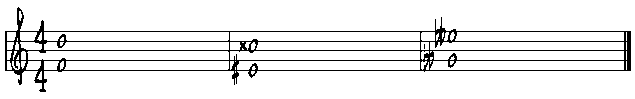 enharmonska promena: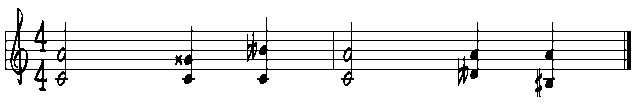 U tonskom sistemu, u pravcu strelice, izgradi intervale na zadatim tonovima: od prime do oktave - v, m, č, um. i pr.Napiši šifru zadatih intervala.U tonskom sistemu, u pravcu strelice, izgradi trozvuke na zadatim tonovima (d, m, um. i pr. s obrtajima).Napiši dominantni septakord s obrtajima u zadatim tonalitetima. Tonaliteti do sedam predznakaIzgradi naviše tetrahorde od zadatog tona i odredi njihovu mnogostranost.Napiši mnogostranost intervala.PISMENI DEOUSMENI DEOSlušni test Na osnovu odsviranog kamertona i toničnog trozvuka,  prepoznati i izgraditi lestvicu (dur, moldur, prirodni, harmonski mol).Prepoznati i zapisati, od zadatog donjeg tona (naviše), intervale do oktave.Opažanje, određivanje vrste i zapisivanje od zadatog donjeg tona (naviše): durski, molski, umanjeni kvintakord s obrtajima i prekomerni kvintakord.Opažanje, određivanje vrste i zapisivanje od zadatog donjeg tona (naviše) MD7 s obrtajima.Lestvice i sazvuci se sviraju dva puta uzastopno.Jednoglasni melodijski diktatViolinski ključ.Tonaliteti do dva predznaka.Modulacija u subdominantni i dominantni tonalitet s postupno uvedenim alteracijama.Jedinica brojanja: četvrtina ili četvrtina s tačkom, s prostom podelom trodela i ritmičkim figuraama sičilijana i tirana.Dužina diktata: do 16 taktova.Način sviranja: Kamerton (a1), štim.Pulsacija se daje neposredno pred zapisivanje diktata.Diktat se svira jedanput u celini.Potvrda takta.Diktat se svira po dvotaktima ili po frazama koje označi autorka/autor primera. Diktat se na kraju svira još jedanput u celini.A prima vistaViolinski ključ.Tonaliteti do tri predznaka.Modulacija u  paralelni i dominantni tonalitet s alteracijama u postupnom pokretu. Mutacija.Jedinica brojanja: četvrtina, polovina ili četvrtina s tačkom.Dužina primera: do 16 taktova. Takmičarka/takmičar uzima iontonaciju preko kamertona (a1) i intonira štim tonaliteta.Primeri imaju oznake za tempo, dinamiku i artikulaciju.U toku pevanja ispitivačica/ispitivač može da ispravi greške.Ritmičko čitanje - ParlatoPromena ključa (bas/violinski ključ).Jedinica brojanja: četvrtina, osmina i četvrtina s tačkom.Osmodelna podela jedinice brojanja. Ritmičke figure: triola na polovini jedinice brojanja; u trodelnom taktu: sičilijana, tirana i duola.Promena metra (npr. 2/4-6/8, 6/8-3/2, itd.).Dužina primera: do 12 taktova. Primer ima oznaku za tempo i artikulaciju.U toku izvođenja ispitivačica/ispitivač ne ispravlja greške.Zapiši ime lestvičnog niza: dur, moldur, prirodni i harmonski mol. Lestvični niz ne počinje i ne zaršava prvim stupnjem. Izgradi hromatsku dursku i molsku lestvicu u pravcu strelice. Predznake pisati ispred nota.Prepoznaj i zapiši ime lestvičnog niza: modusi, balkanski i ciganski mol.U pravcu strelice izgradi trozvuke od zadatih tonova (d, m, um. i pr. s obrtajima).U tonskom sistemu izgradi septakorde od zadatog tona: vd, vm, md, mm, um, pum, pr, md6/5, md 4/3, md2.U notnom zapisu prepoznati i zapisati oblik: rečenica, period ili oblik pesme.Pevanje dvoglasnih primera u tonalitetu do četiri predznaka: modulacija, mutacija, alteracije. Taktovi sa četvrtinom, polovinom i četvrtinom s tačkom kao jedinicom brojanja.Takmičenje se sastoji od:Pevanje jednog od zadata tri primera koji će biti objavljeni na sajtu UMBPS od 15. marta 2022. godine.Izvlačenja i pevanja dvoglasnog primera a prima vista.PISMENI DEOUSMENI DEOSlušni test       1.Prepoznati i izgraditi od zadatog gornjeg tona (naniže) intervale do oktave.       2. Opažati, odrediti vrstu i izgraditi od zadatog gornjeg tona (naniže): durski, molski, umanjeni kvintakord s obrtajima i prekomerni kvintakord.      3.Opažati, odrediti vrstu i izgraditi od zadatog donjeg tona (naviše): VD, VM, MM, PUM, UM i PR septakord, i MD7 s obrtajima.Sazvuci i akordi sviraju se dva puta.Jednoglasni melodijski diktatViolinski ključ.Tonaliteti do tri predznaka. Modulacija u dominantni ili susedni tonalitet, s alteracijama. Mutacija.Jedinica brojanja: četvrtina i četvrtina s tačkom.Dužina primera: do 16 taktova.Način sviranja:Kamerton (a1), štim.Pulsacija se daje neposredno pred sviranje.Diktat se svira jedanput u celini.Diktat se svira po dvotaktima ili po frazama koje označi autorka/autor primera.Diktat se na kraju svira još jedanput.A prima vistaViolinski ključ.Tonaliteti do četiri predznaka.Modulacija u subdominantni, dominantni ili susedni tonalitet sa stabilnim alteracijama.Mutacija.Jedinica brojanja: četvrtina ili četvrtina s tačkom.Dužina melodijskog primera: do 16 taktova.Takmičarka/takmičar uzima intonaciju preko kamertona (a1) i intonira štim tonaliteta.Primeri imaju oznake za tempo, dinamiku i artikulaciju.Ritmiško čitanje – parlato Sve vrste taktova.Promena ključa i vrste takta.Ritmičke figure: doula, triola na dve jedinice brojanja, kvartola, kvintola i sekstola.Dužina primera: do 16 taktova.Primer ima oznaku za tempo i artikulaciju.U toku izvođenja ispitivačica/ispitivač ne ispravlja greške.Imenovati napisane četvorozvuke dijatonskog i hromatskog tipa (7 septakorada dijatonskog tipa, od hromatskih: tvrdoumanjeni, mekoumanjeni, dvostrukoumanjeni i trostrukoumanjeni).U napisanoj melodiji stabilne alteracije obeležiti kružićem, a labilne krstićem.U zadatom tonalitetu izgradi alterovane akorde dijatonskog tipa: DD, frigijski 5/3 i N6/3.Transponuj zadate melodijske primere iz tenor ključa u violinski ili bas ključ, i obrnuto. Napiši u kom je tonalitetu napisana melodija: balkanski mol, ciganski mol ili modus.Obeleži mesto i sredstvo modulacije u zadatom melodijskom primeru.                  PISMENI DEOUSMENI DEOSlušni testOpažati, označiti šifrom i izgraditi naviše od zatatog tona intervale od sekunde do decime.Na osnovu odsviranog štima od kamertona, označiti i izgraditi lestvice: dur, moldur,                    prirodni i harmonski mol.Na osnovu sviranja dodati predznake da bi zapis odslušane melodije bio tačan. Upisani su predznaci tonaliteta i takt.Jednoglasni melodijski diktatPolazni tonalitet do četiri predznaka, alterovani stupnjevi, mutacija i modulacija.Dužina primera: 16 taktova. Jedinica brojanja: četvrtina i četvrtina s tačkom.Način sviranja: Kamerton (a1), štim.Pulsacija se daje neposredno pred sviranje.Diktat se svira jednom u celosti.Zatim, po dvotaktima ili po frazama koje označi autorka/autor primera. Diktat se na kraju u celini svira još jedanput.Dvoglasni diktatTonaliteti do tri predznaka.Dužina primera: 12-16 taktova, zavisno od sadržaja.Jeinica brojanja: četvrtina i četvrtina s tačkom.Način sviranja:Kamerton (a1), štim.Pulsacija se daje neposredno pred sviranje.Diktat se svira jednom u celini. Diktira se po dvotaktima ili po frazama koje označi autorka/autor primera.Diktat se na kraju u celini svira još dva puta.Pismeni testKonstrukcija intervala (od sekunde do decime), akorada (durski, molski, umanjeni i prekomerni kvintakord sa obrtajima), i malog durskog septakorda s obrtajima.Mnogostranost septakorada (vd, vm, md, mm, pr, pum. i um).DiptihSvi tonaliteti i taktovi.Pevanje a prima vista dva melodijska primera koji međusobno kontrastiraju (u tonalitetu, tempu, artikulaciji, itd.). Izvode se u kontinuitetu, bez uzimanja intonacije za drugi primer.Pevanje dvoglasnih primera u tonalitetu do pet predznaka: modulacija, mutacija, alteracije. Svi taktovi.Takmičenje se sastoji od:Pevanje jednog od zadata tri primera koji će biti objavljeni na sajtu UMBPS od 15. marta 2022. godine.Izvlačenja i pevanja dvoglasnog primera a prima vista.PISMENI DEOUSMENI DEOJednoglasni melodijski diktatDijatonska modulacija. Polazni tonalitet do pet predznaka.Jedinica brojanja: četvrtina ili četvrtina s tačkom.Dužina primera: 16 taktova.Način sviranja:Kamerton (a1), štim.Pulsacija se daje neposredno pred sviranje.Diktat se svira jednom u celini.Diktira se po dvotaktima ili po frazama koje označi autorka/autor primera. Diktat se na kraju u celini svira još jedanput.Dvoglasni diktatTonaliteti do tri predznaka.Dužina primera: 12-16 taktova, zavisno od sadržaja.Jedinica brojanja: četvrtina ili četvrtina s tačkom.Način sviranja:Kamerton, štimPulsacija se daje neposredno pred sviranje.Diktat se svira jednom u celosti. Diktira se po dvotaktima ili po frazama koje označi autorka/autor primera.Diktat se na kraju u celini svira još dva puta.DIPTIHSvi tonaliteti i svi taktovi.Pevanje a prima vista dva melodijska primera koji međusobno kontrastiraju (u tonalitetu, karakteru, tempu, artikulaciji, itd.). Izvode se u kontinuitetu, bez uzimanja intonacije za drugi primer.Pevanje dvoglasnih primera u tonalitetu do pet predznaka: modulacija,  mutacija, alteracije. Svi taktovi.Takmičenje se sastoji od:Pevanje jednog od zadata tri primera koji će biti objavljeni na sajtu UMBPS od 15. marta 2022. godine.Izvlačenja i pevanja dvoglasnog primera a prima vista.